                               OBEC LIBOUCHEC
                               403 35 Libouchec 211
                               IČO 00266833,  č. ú. 1627411/0100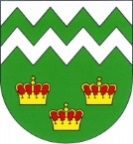 ŽÁDOST O POVOLENÍ UŽÍVÁNÍ VEŘEJNÉHO PROSTRANSTVÍ (Zábor)Pravidla ustanovuje Obecně závazná vyhláška obce Libouchec č. 2/2023 o místním poplatku za užívání veřejného prostranství.1. Žadatel:jméno a příjmení/název/ žadatele:	  ___________________________IČO / RČ:			               ____________________________Telefonické spojení/DS/ email:              ____________________________	Adresa pro poštovní styk 	               _____________________________2. Žádám o povolení užívání veřejného prostranství pro umístění:důvod a způsob záboru:místo záboru (ulice, parc. č.):celková plocha záboru:                            m2  termín záboru:     od                                   do	Za dodržení stanovených podmínek bude odpovídat:Jméno a příjmení	______________________________________________________Bydliště		______________________________________________________Telefonická spojení	_______________________________________________________Svým podpisem dále souhlasím se zpracováním osobních údajů.Rovněž jsem si vědom toho, že jako žadatel nejsem oprávněn pronajaté místo dále pronajímat třetím právnickým a fyzickým osobám.Podpis žadatele:                                                                                    Datum:3. Souhlas obce – vlastníka veřejného prostranství:Vyjádření vlastníka pozemku (obec Libouchec)                   SOUHLASÍ / NESOUHLASÍ za dodržení následujících podmínek:Zvláštním užíváním veřejného prostranství nesmí dojít k poškození či znečištění okolních nemovitostí a pozemních komunikací včetně součástí a příslušenství.Veřejné prostranství je ohlašovatel po ukončení zvláštního užívání povinen uvést do původního stavu, do doby jeho definitivní úpravy ohlašovatel zodpovídá za údržbu a bezpečnost.Po ukončení zvláštního užívání veřejného prostranství bude ohlašovatel kontaktovat správce veřejného prostranství.V případě, že dojde k záboru místní komunikace, je žadatel povinen požádat zdejší obecní úřad o povolení zvláštního užívání komunikace dle § 25 zákona č. 13/1997 Sb., o pozemních komunikacích, ve znění pozdějších předpisů.Datum:                                                                                 Podpis, razítko (starosta)4. Předání pozemku:Po ukončení záboru bude dotčený pozemek předán zpět obci Libouchec.Poznámky k předání:   Předal:                                                                                 Převzal:datum                 podpis                                                      datum                                 podpisPoučení:Poplatník je povinen v souladu s Obecně závaznou vyhláškou č. 2/2023 ohlásit zvláštní užívání veřejného prostranství nejpozději 15 dnů před zahájením užívání veřejného prostranství. Sazba poplatku činí za každý i započatý m2 a každý i započatý den. Poplatek je splatný v souladu s čl. 7. Správcem poplatku je Obecní úřad Libouchec.Podklady potřebné pro vyřízení žádosti:Přehledná situace (katastrální mapa, náčrt) s vyznačením místa záboru